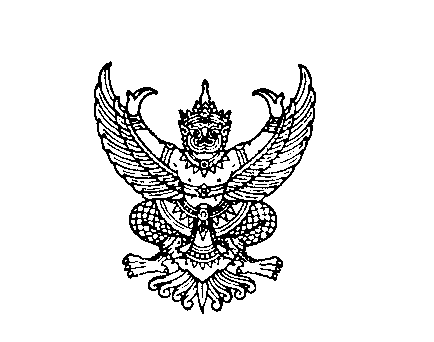 ที่ มท ๐๘19.3/							กรมส่งเสริมการปกครองท้องถิ่น								ถนนนครราชสีมา เขตดุสิต กทม. ๑๐๓๐๐							กรกฎาคม  2564เรื่อง  	ขอความอนุเคราะห์ประชาสัมพันธ์งานสัมมนา เรื่อง “การขับเคลื่อนการถ่ายโอน รพ.สต. ไปสู่องค์กรปกครองส่วนท้องถิ่น”เรียน  ผู้ว่าราชการจังหวัด ทุกจังหวัดสิ่งที่ส่งมาด้วย  สำเนาหนังสือสถาบันพระปกเกล้า ที่ พป 0008/ว 1273 
                     ลงวันที่ 14 กรกฎาคม 2564   						 จำนวน 1 ชุด 	 ด้วยสถาบันพระปกเกล้าและคณะอนุกรรมาธิการพิจารณาศึกษาและพัฒนาการจัดบริการสาธารณสุข ในคณะกรรมาธิการการสาธารณสุข สภาผู้แทนราษฎร กำหนดจะจัดโครงการเวทีสัมมนาสาธารณะ เรื่อง “การขับเคลื่อนการถ่ายโอน รพ.สต. ไปสู่องค์กรปกครองส่วนท้องถิ่น” ในวันพุธที่ 4 สิงหาคม ๒๕๖๔ 
เวลา 10.00 – 12.00 น. ผ่านโปรแกรม Zoom และ Facebook Lived ผ่าน Facebook Fanpage สำนักส่งเสริมวิชาการรัฐสภา สถาบันพระปกเกล้า โดยมีวัตถุประสงค์เพื่อเป็นเวทีถ่ายทอดและแลกเปลี่ยนประสบการณ์
ขององค์กรปกครองส่วนท้องถิ่นที่รับถ่ายโอนโรงพยาบาลส่งเสริมสุขภาพตำบลให้ดียิ่งขึ้น ในการนี้ กรมส่งเสริมการปกครองท้องถิ่น ขอความร่วมมือจังหวัดแจ้งประชาสัมพันธ์
ให้องค์กรปกครองส่วนท้องถิ่น เข้าร่วมโครงการสัมมนาดังกล่าว ตามวัน เวลาข้างต้น ผ่าน Facebook Lived 
ได้ที่ Facebook Fanpage สำนักส่งเสริมวิชาการรัฐสภา สถาบันพระปกเกล้า และสามารถดาวน์โหลดสิ่งที่ส่งมาด้วยได้ที่เว็บไซต์ https://qrgo.page.link/nqRxF หรือ QR Code ท้ายหนังสือฉบับนี้ 	จึงเรียนมาเพื่อโปรดพิจารณา  ขอแสดงความนับถือ  อธิบดีกรมส่งเสริมการปกครองท้องถิ่น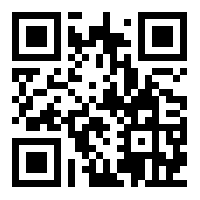 